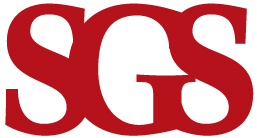 Total Laparoscopic Hysterectomy: Pushing the EnvelopeFaculty:Cara King, DO, MS, Course DirectorSarah Cohen, MDTed Lee, MDLinda Yang, MD
AGENDASunday, July 12, 20203:00 pm – 7:00 pm3:00 pm – 3:05 pm 	Introduction3:05 pm – 3:30 pm	Positioning and Peritoneal Entry in Obese Population3:30 pm – 3:55 pm	Conquering Retroperitoneal Anatomy3:55 pm – 4:15 pm 	Efficient Dissection of the Scarred Bladder Flap4:15 pm – 4:40 pm 	Surgical Tips for the Extremely Large Uterus (>1000gm)4:40 pm – 5:00 pm 	Questions/Answers/Break5:00 pm – 5:25 pm 	Navigating Lower Uterine Segment and Cervical Fibroids5:25 pm – 5:50 pm 	Dissection Techniques for Concurrent Endometriosis5:50 pm – 6:15 pm 	Safe and Efficient Tissue Extraction6:15 pm – 6:40 pm 	Challenging Case Review (participants may bring own videos to discuss/review with surgical coaching option)6:40 pm – 7:00 pm 	Questions/Answers